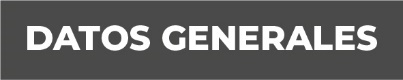 Nombre DEA GUADALUPE RODRIGUEZ LORENZOGrado de Escolaridad  LICENCIATURA EN DERECHO Cédula Profesional  9405460Teléfono de Oficina 228-8-20-30-18Correo Electrónico  Formación Académica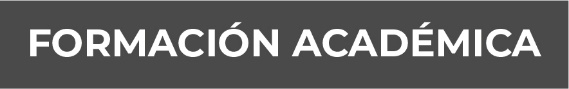 Año 1982-1986Escuela  Primaria Juana Asbaje, Tuxpan, Veracruz.Año 1986-1987Escuela  Primaria Fausto Vega Santander, Tuxpan, Veracruz. Año 1987-1990Escuela Secundaria Técnica Industrial, clave 30DSR0002ATuxpan, Veracruz.Año 1990-1991Escuela de Bachilleres experimental, Xalapa, Ver.Año 1991-1992Centro Educativo  Tuxpan,  Veracruz.Año 1992-1993Escuela  de Bachilleres Manuel C. Tello , Tuxpan, Ver.Año 1993-1998Universidad Veracruzana, licenciatura en Derecho clave con número de matrícula 9320162.Año 2014-2015Maestría en proceso Penal y Criminalística del entro Mexicano de Posgrados. Trayectoria Profesional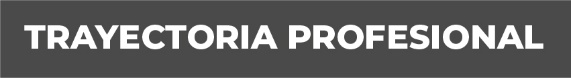 Auxiliar administrativa INTERINA en la Subprocuraduría  Regional de la Zona Centro, Xalapa. Agente del Ministerio Público Conciliador en la Agencia  Sexta del Ministerio Público Especializada en Delitos contra la Libertad, la Seguridad Sexual y contra la Familia de Xalapa, Veracruz.Oficial Secretario en la Agencia Sexta del Ministerio Público Especializada en Delitos contra la Libertad, la Seguridad Sexual y contra la Familia de Xalapa, Veracruz.Oficial Secretario en la Agencia Octava del Ministerio Público Especializada en Delitos contra la Libertad, la Seguridad Sexual y contra la Familia de Xalapa, Veracruz.Oficial Secretario en la Agencia Primera del Ministerio Público Especializada en Delitos contra la Libertad, la Seguridad Sexual y contra la Familia de Xalapa, VeracruzAgente del Ministerio Público Especializada en Delitos contra la Libertad y la Seguridad Sexual y contra la Familia de Xalapa, Veracruz (encargada)Agente Cuarto del Ministerio Público Especializada en Delitos contra la Libertad y la Seguridad Sexual y contra la Familia Adscrita a la Unidad Integral de Procuración de Justicia del Distrito Judicial XI Fiscal Cuarto del Ministerio Público Especializada en Delitos contra la Libertad y la Seguridad Sexual y contra la Familia Adscrita a la Unidad Integral de Procuración de Justicia del Distrito Judicial XI Docente en El Instituto de Postgrados de Xalapa en Materia de Juicios OralesFiscal Cuarto del Ministerio Publico  Especializada en la Investigación de Delitos de Violencia Contra la Familia Mujeres, Niñas. Niños y de Trata de Personas en Xalapa, Veracruz, en la Fiscalía Coordinadora Especializada en la Investigación de Delitos de Violencia Contra la Familia Mujeres, Niñas. Niños y de Trata de Personas Fiscal Cuarta Especializada en la Investigación de delitos de Violencia Contra la Familia, Mujeres, Niñas, Niños y Trata de Personas en Xalapa, Veracruz, en la Fiscalía Coordinadora Especializada en la Investigación de Delitos de Violencia Contra la Familia Mujeres, Niñas. Niños y de Trata de Personas Conocimiento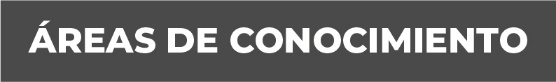 Derecho ConstitucionalDerecho CivilDerecho Penal.